KURZES INTERVIEWFORMULAR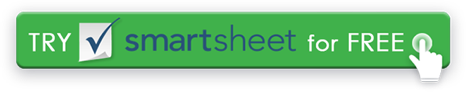 NAME DES KANDIDATENDURCHGEFÜHRT VONDURCHGEFÜHRT VONINTERVIEW-TERMININTERVIEW STARTZEITINTERVIEW STARTZEITINTERVIEW ENDZEITPOSITIONSTITELPOSITION DEPTPOSITION DEPTBESCHREIBUNG DER ZU BESETZENDEN STELLEBESCHREIBUNG DER ZU BESETZENDEN STELLEBESCHREIBUNG DER ZU BESETZENDEN STELLEBESCHREIBUNG DER ZU BESETZENDEN STELLEBESCHREIBUNG DER ZU BESETZENDEN STELLEBESCHREIBUNG DER ZU BESETZENDEN STELLEBESCHREIBUNG DER ZU BESETZENDEN STELLEVERFÜGBARES DATUMGEHALT ANGEFORDERTGEHALT ANGEFORDERTBeschreiben Sie Ihre Erfahrung, die direkt mit der Position zusammenhängt: Leistungen, Stärken, Verbesserungen.Beschreiben Sie Ihre Erfahrung, die indirekt mit der Position zusammenhängt: Wie macht Sie diese Erfahrung zu einem guten Kandidaten?Wie treffen Sie Entscheidungen bei der Priorisierung von Aufgaben? Erzählen Sie uns von einer Erfahrung, bei der Zeitmanagement ein Faktor war und wie Sie mit einem engen oder schwankenden Projektzeitplan umgegangen sind. Haben Sie Erfahrung in der Arbeit alleine oder als Teil eines Teams? Wie sind andere von Ihrer Arbeit betroffen? Beschreiben Sie einen Fall der Überwindung eines Problems und was aus dieser Erfahrung gelernt wurde.  Sind Sie mit den Ressourcenanforderungen vertraut und vertraut? Bitte schätzen Sie Ihr Kenntnisstand ein und beschreiben Sie die komplexesten Arbeiten, die zuvor mit diesen Tools erledigt wurden. Gibt es Einschränkungen für Ihre Arbeitsverfügbarkeit?  Warum glauben Sie, dass Sie der beste Kandidat für diese Position sind? Wie passt diese Position zu Ihren langfristigen Zielen?ARMGERECHTGUTAUSGEZEICHNETKOMMENTAREPRAKTIKUMFÄHIGKEITENPROFESSIONALISMUSEINSTELLUNGBILDUNGBEGEISTERUNGKOMMENTARE Geben Sie zusätzliche Kommentare an, um Ihre Einschätzung und Empfehlung zu unterstützen.ZUR VERMIETUNG EMPFEHLENKEINE ÜBEREINSTIMMUNGENTSCHEIDUNG NOCH NICHT GETROFFENNAME DES INTERVIEWERSTITELUNTERSCHRIFTDATUMVERZICHTSERKLÄRUNGAlle Artikel, Vorlagen oder Informationen, die von Smartsheet auf der Website bereitgestellt werden, dienen nur als Referenz. Obwohl wir uns bemühen, die Informationen auf dem neuesten Stand und korrekt zu halten, geben wir keine Zusicherungen oder Gewährleistungen jeglicher Art, weder ausdrücklich noch stillschweigend, über die Vollständigkeit, Genauigkeit, Zuverlässigkeit, Eignung oder Verfügbarkeit in Bezug auf die Website oder die auf der Website enthaltenen Informationen, Artikel, Vorlagen oder zugehörigen Grafiken. Jegliches Vertrauen, das Sie auf solche Informationen setzen, erfolgt daher ausschließlich auf Ihr eigenes Risiko.